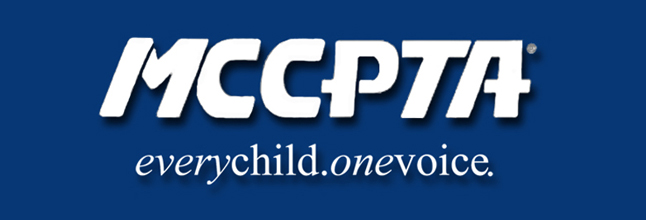 MCCPTA Board of Directors Meeting AgendaJanuary 9, 2020Carver Center, Room 1347:00 pm	CALL TO ORDER7:05 pm		Approve Agenda; Approve November minutes (no quorum in December)7:10 pm		Roundtable discussion with boundary assessment consultants, WXY8:10 pm		Officer Reports			Lynne Harris, President			Cynthia Simonson, Vice President-Educational Issues			Tracie Potts, Vice President- Administration			James Modrick, Vice President- Programs			Laura Stewart, Vice President- Advocacy			Khristy Kartsakalis, Treasurer8:35 pm		Committee ReportsAwards CommitteeOther committees are welcome to offer reports8:20 pm		NEW BUSINESS 			Budget addendum8:30 pm 		ANNOUNCEMENTS & ADJOURNMEN			Volunteer requestUpcoming eventsSat, 1/11/2020, 10 am- Districtwide Boundary Analysis Community Meeting (Blair HS)Sat, 1/11/2020, 1 to 5 pm- MCPS-MCCPTA Mental Health and Wellness Forum (Earle B. Wood MS)Mon, 1/13/2020 and Wed, 1/15/2020, 6 pm- BOE Operating Budget Hearing (Carver Auditorium)Tue, 1/14/2020, 7 pm- Districtwide Boundary Analysis Community Meeting (Northwest HS)Tue, 1/21/2020, 6:30 to 8:30 pm- MCPS-MCCPTA Science Night (Gaithersburg HS)Tue, 1/28/2020, 7 pm- Delegates Assembly (Richard Montgomery HS)Wed, 1/29/2020, 7 pm- Special Education Workshop (Weller Rd ES)Sat, 2/8/2020, 9 am to noon- Subdivision Staging Policy Workshop (Richard Montgomery HS)